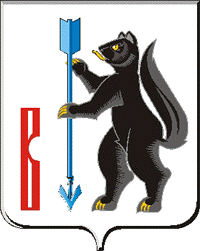 АДМИНИСТРАЦИЯГОРОДСКОГО ОКРУГА ВЕРХОТУРСКИЙ Р А С П О Р Я Ж Е Н И Еот 29.12.2018г. № 510 г. Верхотурье  Об определении уполномоченного органа по начислению и выплате субсидий на оплату жилого помещения и коммунальных услуг, установленных законами и иными нормативно-правовыми актами Свердловской областиВ соответствии с Законом Свердловской области от 29 октября 2007 года № 135-ОЗ «О наделении органов местного самоуправления муниципальных образований, расположенных на территории Свердловской области, государственными полномочиями Свердловской области по предоставлению гражданам субсидий на оплату жилого помещения и коммунальных услуг» руководствуясь Уставом городского округа Верхотурский,ПОСТАНОВЛЯЮ:1.Определить с 01 января 2018 года уполномоченным органом по предоставлению гражданам субсидий на оплату жилого помещения и коммунальных услуг, установленных законами и иными нормативно- правовыми актами Свердловской области, Отдел монетизации льгот и субсидий по оплате коммунальных услуг Администрации городского округа Верхотурский.2.Признать с 01 января 2018 года утратившим силу Решение Думы городского округа Верхотурский от 25.04.2008 № 42 «Об определении уполномоченного органа по начислению и выплате субсидий на оплату жилого помещения и коммунальных услуг, установленных законами и иными нормативными правовыми актами Свердловской области».3.Опубликовать настоящее постановление в информационном бюллетене «Верхотурская неделя» и разместить на официальном сайте городского округа Верхотурский. 4.Контроль исполнения настоящего постановления возложить на заместителя главы Администрации городского округа Верхотурский по социальным вопросам Бердникову Н.Ю. Главагородского округа Верхотурский                                                          А.Г. Лиханов 